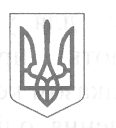 ВІДДІЛ ОСВІТИЖМЕРИНСЬКОЇ   РАЙОННОЇ  ДЕРЖАВНОЇ  АДМІНІСТРАЦІЇ                ПОЧАПИНЕЦЬКА  ЗАГАЛЬНООСВІТНЯ ШКОЛА  І – ІІІ СТУПЕНІВНАКАЗвід  	                                                         с.Почапинці                                         №Про підсумки  освітнього  процесу  в  5  класіВідповідно до постанови Кабінету Міністрів України «Про затвердження Державного стандарту базової і повної загальної середньої освіти» у 2020 – 2021 навчальному році, річного  плану  роботи  школи з  метою  забезпечення наступності між  початковою  та  основною  школою, адаптації	дітей	до	основної	школи, створення передумов успішного навчання школярів  у  п’ятому класі, протягом  вересня – грудня  2020р.  адміністрацією    школи  вивчався  рівень  умінь, навичок  учнів  5  класу,  їх  працездатності,  виконання  режиму   школи   та  єдиних   вимог  на  уроках.  Також  основна  увага  була  зосереджена  на:впровадження вчителями – предметниками   на  уроках  інноваційних   технологій;здійснення  обліку  знань  учнів;ведення  вчителями  шкільної  документації; робота  з	батьківською	громадськістю. З  цією  метою  відвідано  уроки,  позакласні   та  виховні  заходи, проаналізовано  результати   поточного,   тематичного   оцінювання,  перевірено  ведення  шкільної  документації, проведені  бесіди  з  класним  керівником  Поліщуком С.М.та  вчителями – предметниками, які	викладають	  в	5	класі. В 5 класі навчається  14 учнів. Аналіз відвіданих уроків, позакласних заходів свідчить,  що п’ятикласники адаптувались  до  умов, режиму  шкільного життя  в  основній школі. У 5-му  класі працюють такі вчителі: Клівіцька Г.В. – вчитель української мови  та літератури,  Яцкевич П.І.– вчитель інформатики,   Чудак Н.І. – вчитель історії, Христюк Т.П.- вчителька математики Губрій В.П. – вчитель фізичної культури, Гуркова О.В.. – вчителька музичного мистецтва,  Захаревич Л.В. – вчителька англійської мови, Бабійчук В.П. – вчитель трудового  навчання  і  основ здоров’я, Кремінська О.І. – вчителька російської мови  та зарубіжної літератури. Відвідані  уроки  та  виховні заходи   показали, що учні  5-го  классу мають достатній та  середній рівні знань  для  оволодіння програмовим матеріалом. Вони  розуміють зміст завдань  з  української  та  російської мов, мають достатній словниковий  запас,  оперують математичними діями  за  початкову  школу, вміють розв’язувати текстові задачі, мають добрі навички читання.Учні мають  добру  поведінку, можуть працювати самостійно  як  на  уроках, так  і  на  самопідготовці. Мають дружні, доброзичливі стосунки   з педагогами  навчального  закладу. На  уроках  уважні, активні, зосереджені. Учителі – предметними  спрямовують   зусилля  на  покращення   навчально – виховного  процесу. Навчальні  предмети  викладають  на   достатньому  методичному  та  науково – методичному  рівнях.Учителі  підбирають ефективні  форми  та  методи  навчання,  що  активізують  творчі  здібності  учнів.  На  уроках  створюють  всі  умови  для  навчання,  виховання  та  розвитку  учнів, впроваджують  в  роботу  інноваційні  технології  навчання.Проте учителі мало уваги  приділяють  учням, які  мають початковий рівень навчання  за  результатами семестрового оцінювання, а також малу увагу приділяють учням, які могли б  мати оцінки  високого  рівня.Аналізуючи  навчальні  досягнення   учнів  5  класу  за  результатами  поточного,  тематичного,  контрольних  робіт, за  підсумками  І семестру   можна  зробити  висновок,  що  учні  засвоїли  програмовий  матеріал  на  високому  рівні: 0%, достатньому 4– 30%%, середньому 9–63%,початковому 1 – 7%.Учні, які  навчаються  на достатньому  рівні , порівняно з 4 класом, лише  четверо . Це:  Бігас Марія, Дідківська Маргарита, Качуровський Андрій і Заєць Олександра. Вонимають  необхідну  навчальну  підготовку  і  бажання  показати  кращі  результати. До  уроків старанно   готуються, вміють  чітко  відповідати  на  запитання,  самостійно  виконувати  завдання, добре  ставляться  до  опанування  нового  матеріалу.  Гарно, виразно читають, пишуть охайно, каліграфічно.Але  більшість  учнів  навчаються  на  середньому  рівні (63 %).Вони готуються  до  уроків, але  не систематично;   виконують   свої  обов’язки,  активні  на  уроках, але  не  завжди. Учні  мало  читають,  на  уроках  не  завжди  слухають; займаються  сторонніми  справами; у них  надмірна  активність	  та	рухливість.                                                                                                Один учень, Дем’янчук Костянтин,  має дві  оцінки початкового рівня: з української мови і математики.Учень спокійний, на уроках пасивний, не завжди виконує домашні завдання, записи  веде безладно, неохайно, що  призводить  до зниження  рівня  загальнонавчальних  знань.    Контрольні  роботи   показують, що  чимала  кількість  учнів  не  завжди  підготовлені  до  уроку. Про   це   свідчать  багато  оцінок початкового  рівня, особливо,  з математики (учителька Христюк Т.П.).Порівняно із  попередніми результатами навчальних досягнень учнів на кінець року в  4 класі, то це дуже поганий результат. Учителям–предметникам потрібно більшу увагу приділяти  учням  в  ІІ семестрі,  проводити	  індивідуальні	заняття.   Виховна  робота  в  5 класі  будується на  принципах  поєднання   діяльності  класного  керівника  з  органами  учнівського  врядування. Класний  керівник   Поліщук С.М.спрямовує  виховну  роботу  в  класі   на  розвиток  творчих  здібностей  учнів, прищеплює   навички  здорового  способу  життя  «Я і моєздоров’я». «Здоров’я дітей – здоров’я нації».З  даного  питання  проведено  бесіди, години  спілкування. Проведено також  бесіди  з  морально – правового  виховання, уроки пам’яті  «Моральні  цінності  мого  народу», «Закон і ми»,  «Ми гідні нації своєї».«Духовність  народу: традиції   українців  щодо  відзначення  циклу  Новорічних  та  Різдвяних 	свят.            Виходячи  з  вищезазначеного,  НАКАЗУЮ:1.Вважати   стан  освітнього  процесу  в  5  класі  задовільним.2.Учителям – предметникам, які  викладають  предмети  в 5 класі:2.1.Приділити   особливу  увагу  учням, які   можуть  мати  високий  та достатній  рівні навчальних  досягнень, а  також  учням, які   мають  початковий  рівень,  враховуючи  диференційоване  навчання.  З цією  метою  розробити  роздатковий  матеріал  для  роботи  з  учнями.Термін: ІІ семестр 2021 р.2.2.Христюк Т.П, Клівіцькій Г.В. проводити  індивідуальні заняття  з  учнями,  які  мають  початковий  рівень  навчання  з  предмета.                                                         Термін: ІІ  семестр  2020 р.3.Класному  керівнику  Поліщуку С.М.:3.1.Ознайомити  батьків з  результатами  проведення  контролю  в  5  класі.                                                           Термін: до 25.12. 2020 р.3.2.Залучати  батьків,  органи  врядування  до роботи  з  підлітками.                                                          Термін:протягом ІІ семестру4.Заступнику  директора  з  навчально – виховної  роботи  Перебийніс А.А.:4.1. Проаналізувати   стан  освітнього  процесу  в  5 класі       на  методичній  нараді  та  намітити  заходи   по  усуненню  недоліків.                                                         Термін: січень  2021 р.5.Контроль   за виконанням  даного наказу   залишаю  за  собою.                                                            Директор  школи               В.Шовкалюк                                  З наказом  ознайомлені:                             А.Перебийніс                                                                                                         Г.Клівіцька                                                                                                         П.Яцкевич                                                                                                        Н.Чудак                                                                                                       С.Поліщук                                                                                                      О.Кремінська                                                                                                      Л.Захаревич                                                                                                      В.Губрій                                                                                                       Т.Христюк